NORTH YORKSHIRE VCSE LEADERS GROUP Thursday 19 May 2022 2pm- 4pm Zoom linkhttps://us02web.zoom.us/j/89012555262?pwd=OGJsRVRTemtQbWFjQVpkSktjcFNwZz09The meeting will be recording for typing the notes and then deleted – if anyone has any concerns please advise at the start of the meeting we will not recordAGENDA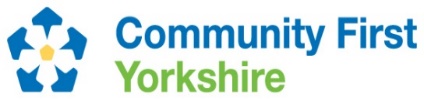 Welcome and Introductions - Zoom meeting management Notes from the meeting and presentations (link)Caroline O’Neill Head of Policy and Partnerships, Community First YorkshireNHS and Public Health partnership structures – overview and discussion building on the ‘health’ presentation at the last meeting (link)VCSE Assemblyproposed Local Care Partnerships and Craven DistrictNorth Yorkshire and Wellbeing BoardMark Hopley, Head of Community Support, Community First YorkshireNorth Yorkshire Thriving Communities Partnership March meeting notes (link) Discussion of priorities and VCSE impact on health ‘prevention’ agenda, in preparation for the next Partnership meetingCaroline O’NeillUK Shared Prosperity Fund – for update (link)launch information and update on North Yorkshire approachCaroline O’NeillTracy Watts, Communities Lead York and North Yorkshire LEPLocal intelligence sharing Community new and changing community needs?changing demands on the voluntary sector?Organisation operational pressuresnew opportunities to collaborate?AllReview of North Yorkshire VCSE Leaders Group Terms of Reference (link)Review of roleFit with other structuresWhat do colleagues want from the groupAllAdult Safeguarding updateLiz Lockey, Chief Officer, Hambleton Community ActionAOB – please advise on any substantive items by Wednesday 18 May NYCC Approved Provider List for adult social care services update and engagement in webinars.  Introduction webinar has taken place more to come.Caroline.ONeill@communityfirstyorkshire.org.ukAllMeetings 2022: Thursday 2-4pm –  18 August, 17 November